Sjednocená organizace nevidomých a slabozrakýchČeské republiky, zapsaný spolek	Oblastní odbočka OPAVA	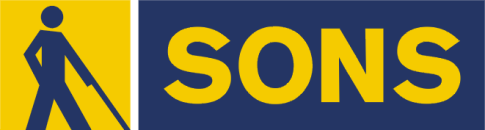 Časopis vychází pro vnitřní potřebu členů SONS ČR, z. s.Oblastní odbočky OPAVA a jejich příznivců.Je neprodejný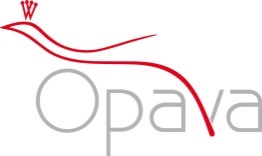 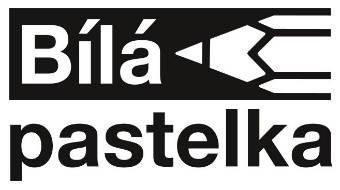 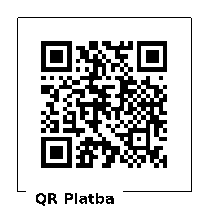 Informátor pro vás připravil tým pracovníkůSONS ČR, z. s.Oblastní odbočka OPAVAZpracovala Lenka MARTÍNKOVÁKontaktní informace:Horní nám. 47, 746 01, OPAVA, budova Magistrátu města Opavy, 2. patro.Z  důvodu bezpečnosti je vstup na odbočku ve 2. poschodí uzamčen. Zvonek je umístěn na pravé straně v rámu dveří ve výšce asi 163 cm.Telefon: 553 756 175, email: opava-odbocka@sons.czWeb: www.sons.cz/opavaWeb: www.bilapastelka.czFacebook: www.facebook.com/sonsopavaIČ/DIČ: 65399447/CZ65399447Číslo účtu ČSOB OPAVA: 381931043/0300Sociální pracovnice, vedoucí pracoviště:Bc. Iveta ČIHÁČKOVÁTelefon: 775 438 157, email: cihackova@sons.czPracovnice v sociálních službách, koordinátorka dobrovolníků:Jaroslava SÝKOROVÁTelefon: 778 487 416, email: sykorova@sons.czOrganizační pracovnice:Lenka MARTÍNKOVÁ, email: lmartinkova@sons.czLektor klubu Anglického jazyka a PC klubu:Lubomír KHÝRTelefon: 724 873 911, email: khyr@sons.czSociální poradna poskytuje informace v intervalech:Pondělí:		9:00 – 12:00	 12:30 – 17:00, ambulantněStředa:		9:00 – 12:00     12:30 – 16:00, ambulantněČtvrtek:		9:00 – 16:00	  terénně, na objednání, dle domluvyPORADENSTVÍ JE POSKYTOVÁNO BEZPLATNĚ.Sociálně aktivizační služby poskytujeme:Pondělí a středa:         	10:00 – 15:00, ambulantněÚterý – pátek:   	    	10:00 – 15:00, terénně – dle domluvyOblastní rada:Předseda: Pavel VEVERKATelefon: 737 935 854, email: pavel.veverka@seznam.czMístopředseda: Jiří PIKA      Pokladník: Pavel LOYDAČlenové:		Dana BEJČKOVÁ, Bc. Iveta ČIHÁČKOVÁ,               		                Eva FLANDERKOVÁ, Radim URUBA,                                                 Vendula FRANKOVÁ DiS. OBSAH:Co se děje na odbočce         13. 07. Bowling 18. – 23. 07. Relaxační pobyt v Sezimově Ústí         25. 07. Multikino Cinestar 2. INFORMACE ZE SOCIÁLNĚ PRÁVNÍ PORADNY3. Kluby: ŠIKULKY, ŠIKULKY – CVIČENÍ, PSH, AJ, PC4. Společenské okénko – JUBILANTI a OSLAVENCIUZAVŘENÍ OBLASTNÍ ODBOČKYVážení členové, v době od 18. do 23. 07. 2024 (čtvrtek – úterý), bude OO OPAVA uzavřena z důvodu konání Relaxačního pobytu v SEZIMOVĚ ÚSTÍ.Děkujeme všem přihlášeným účastníkům za včasné uhrazení platby za Relaxační pobyt. Podrobné informace o odjezdu vám budou včas zaslány.Ve dnech od 26. do 31. 07. 2024 (pátek – středa) bude OO OPAVA uzavřena z důvodu čerpání řádné dovolené.!!! UPOZORNĚNÍ !!!Vážení členové, v měsících ČERVENEC a SRPEN budou vaše oblíbené kluby probíhat v prázdninovém omezeném režimu. O jejich konání vás budeme průběžně informovat.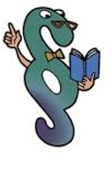 Vzhledem k velkému množství jsou informace k dispozici v kanceláři SONS ČR, z. s., OO OPAVA, v měsíčníku ZORA nebo zde: www.sons.cz/pravni#prispevky Náhled informací 07/24    Překážky v práci ve zkušební doběCo je nutná obhajobaZměny ve výši Příspěvku na péči od 1. července 2024Pro osoby starší 18 let za měsíc:Stupeň závislosti 1                    880 Kč         880 Kč bez zvýšeníStupeň závislosti 2                 4 900 Kč      4 400 Kč zvýšenoStupeň závislosti 3               14 800 Kč    12 800 Kč zvýšenoStupeň závislosti 4               23 000 Kč    19 200 Kč zvýšeno(s péčí v pobytovém zařízení)                                                   Stupeň závislosti 4 plus       27 000 Kč    19 200 Kč zvýšeno(s jinou péčí)Pro osoby mladší 18 let za měsíc:Stupeň závislosti 1                 3 300 Kč      3 300 Kč bez zvýšeníStupeň závislosti 2                 7 400 Kč      6 600 Kč zvýšenoStupeň závislosti 3               16 100 Kč    13 900 Kč zvýšenoStupeň závislosti 4               23 000 Kč    19 200 Kč zvýšeno(s péčí v pobytovém zařízení)Stupeň závislosti 4 plus       27 000 Kč    19 200 Kč zvýšeno(s jinou péčí)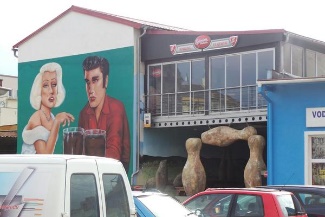 Sobota 13. 07. 2024 od 13:00 do 15:00 hodinZveme vás k bowlingovému turnaji v areálu firmy Krajewski, Alexandria Bowling, Nákladní 20, v Opavě. Přijďte si s námi užít společné chvíle při oblíbené hře.K dispozici máme také naváděcí zábradlí pro nevidomé.Zájemci se mohou hlásit do pátku 12. 07. 2024.Kontaktní osoba paní Jaroslava SÝKOROVÁ, t. č. 778 487 416.                                                                                                                                                                                                                                                                                                                                                                          Čtvrtek 25. 07. 2024 od 10:00 do 12:00 hodinMultikino CineStar OPAVA – rodinný dobrodružný film GUMP – JSME DVOJKA Vstupné 50 Kč si hradí každý sám, budeme ho vybírat na místě. Připravte si, prosím, pokud možno přesnou hotovost. Zbytek částky uhradíme my. Vstupenky budeme kupovat hromadně.	Sraz přihlášených účastníků je v 9:30 hodin před pokladnami kina.!!! Důrazně vás žádáme o dochvilnost, abychom stihli včas zakoupit vstupenky!!!Zájemci se mohou hlásit do středy 24. 07. 2024.Kontaktní osoba Bc. Iveta ČIHÁČKOVÁ, t. č. 775 438 157.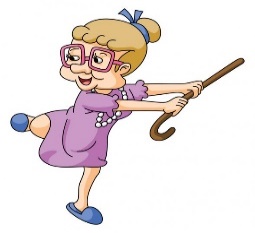 Pondělí od 10:00 do 13:00 hodin – Klub ŠIKULKY-  výtvarné činnosti, výměna zkušeností                                                                                                                                                                                                       Čtvrtek od 14:00 do 16:00 hodin – Klub ŠIKULKY-  zdravotní cvičení  Kontaktní osoba paní Marie REICHLOVÁ, t. č. 723 754 449.  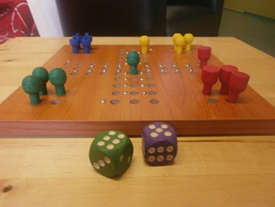 Čtvrtek od 10:00 do 13:00 hodinposezení s přáteli u dobrého nápoje a společenských herKontaktní osoba paní Jaroslava SÝKOROVÁ, t. č. 778 487 416.                                                                                                                                                                                                                                    Výuka probíhá individuálně ve dnech úterý a středa po osobní domluvě s lektorem.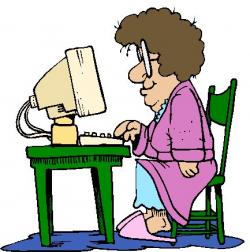 Kontaktní osoba pan Lubomír KHÝR, t. č. 724 873 911.     Paní Helena ŘEMELKOVÁ, pan František KAKALEJČÍK, pan Pavel VEVERKA.Dámy:paní Hana BAMBUŠKOVÁ, paní Jarmila NEDĚLOVÁ, paní Lenka PIKOVÁ, paní Ludmila ROHOVSKÁ, paní Danuše SARBOVÁ, paní Žaneta ŠPALKOVÁ, paní Vlasta ŽALUDOVÁ.Pánové:  pan Lukáš BUCHTA,  pan Daniel ŠKROPEK, pan Pavel TICHÝ.VŠEM JUBILANTŮM A OSLAVENCŮM SRDEČNĚ BLAHOPŘEJEMEVÁŽENÍ A MILÍ ČLENOVÉ,PŘEJEME VÁM KRÁSNÉ A PŘÍJEMNÉ PROŽITÍ LETNÍCH PRÁZDNINOVÝCH DNÍ, MNOHO NOVÝCH ZÁŽITKŮ, SETKÁNÍ, DOBRODRUŽSTVÍ, ALE TAKÉ ODPOČINEK, POHODU A RELAXACI.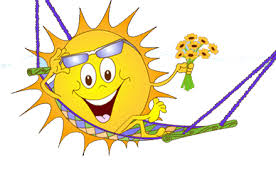 TÝM PRACOVNÍKŮ A OBLASTNÍ RADA OO OPAVA